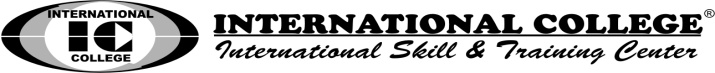 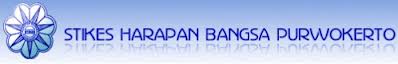 SCORE RECORD OF PREDICTION TEST TOEFLSCORE RECORD OF PREDICTION TEST TOEFLSCORE RECORD OF PREDICTION TEST TOEFLSCORE RECORD OF PREDICTION TEST TOEFLSCORE RECORD OF PREDICTION TEST TOEFLSCORE RECORD OF PREDICTION TEST TOEFLSTIKES HARAPAN BANGSASTIKES HARAPAN BANGSASTIKES HARAPAN BANGSASTIKES HARAPAN BANGSASTIKES HARAPAN BANGSASTIKES HARAPAN BANGSA15-Mar-1315-Mar-1315-Mar-1315-Mar-1315-Mar-1315-Mar-13NONAMESCORESCORESCORETOTALNONAMESEC. 1SEC. 2SEC. 3TOTAL1IKEN FALA MUSTIKA4644414372INDRI SETIANI4646374303IIS RIYANTI4143434234YUNITA LUKITASARI4542374135ANJARSARI3742454136YESSA PARASTRIANA4340404107GHINA NISFIA SORAYA4040434108SONIA RATNASARI4542364109ADIT PRASETYO41404040310ANIS CHOZILAH41404040311TIARISTAWATI ANISSARI41413940312SITI ANDARI40414040313YULIANA41413940314FITRIA SAUMI PURNAMA41374340315MEYRA DWI HERNANDINI42423439316TITO HUSODO42413539317NURJANA NITA41403639018RESTY SETIAWATI41383839019KAMIL ASTUTI42423238720RETNO WAHYU PURWATI45422938721TWIN MARLINDA42373738722ABDUH HASSAN ALBANA40363938323AFRIATUN43403238324KAMAL KRISTIONO45353438025CHAIRUNNISA38413538026RIYANTO ADI WIBOWO41383538027MURNIATI40383638028RATNA WAHYUNINGSIH37413638029ASTI PRIHATIN W41353737730ANDRI MARLIANA38433237731KURNIA OKY PURWANTI41423037732MUJIONO45383037733NUR AZIZAH40363737734NONI MAISIYANI41403137335BANI APRIYANDI37383737336YOGIE ARSETO41353637337ARIFAH IPDA UTAMI35383937338MUHAMAD SYARIFUDIN38423237339MARTA BONITA40413137340HERVIANTI MARSELIA45372937041DHIMAS RADITYA L 42353437042ENDAH TRI WAHYUNI40373437043IRFAN BERNANDITA37403437044WIWIT ARLIANI40353536745CLARA SINTA R41294036746ANNI HALIFAH40383236747ABDUL AZIZ TRIMARDANI40403036748HARIS ASHAR P42373036349RENDHIKA RIZKY R35383636350PRIAGUNG RAHARJO40353436351ARIF WIJIANTO43313536352TRI MULYANI40402936353INDRIANA N 42363036054CHRISTINE DYAH PS32383836055RIGA SEPTO33373735756RENDRI SETIABUDI H41372935757TITIS PUSPITASARI41293735758DENUNG AMINAH38383135759IWAN ABDUL KOSASIH41293635360WISNU TATOYANI40363035361ALWARIDI40313535362EKO TAUFIK42352935363SISANTO37353435364DESI RUSTANTI38363135065DIAH NOVIANTI40353035066HADI ISMANTO44263434767ADE SOFYAN SAURI37333434768RISKA NUR37313634769YUNITA PRISTIANI33353634770LINDA DWI SUSANTI44273234371DWI PUJI KESUMA N41352634072EKA NUR FITRI A43293034073INDRA SETIONO N41263433774RIZKI AKMAL SIREGAR38352833775HENDRA RAHWANTO37362833776IKA RIYANTI38293433777YOLANDA ALFIANI33333433378DWI DIANA33333433379DEWI PUSPITASARI40273233080PANGGIH PUTRI P32363133081UKY DYAN PURNOMO37293232782DANY DWI PRASETYO32293632383RIRI INTAN33273732384YOPITA IRAWATI41213131085ERWIN DWI SAPUTRA312932307Purwokerto, 21 March 2013Purwokerto, 21 March 2013Purwokerto, 21 March 2013DesiWulandari, S.PdDesiWulandari, S.PdDesiWulandari, S.PdClass ManagementClass Management